Do Now: In the following quadrilaterals, given that AB//CD and AD//BC, make as many conclusions as you can about ABCD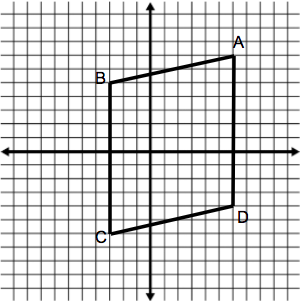 Think about angles and side lengths.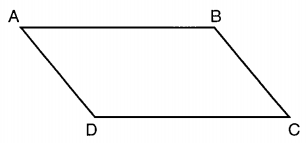 Properties of Parallelograms: Solve for both x and y in both parallelograms.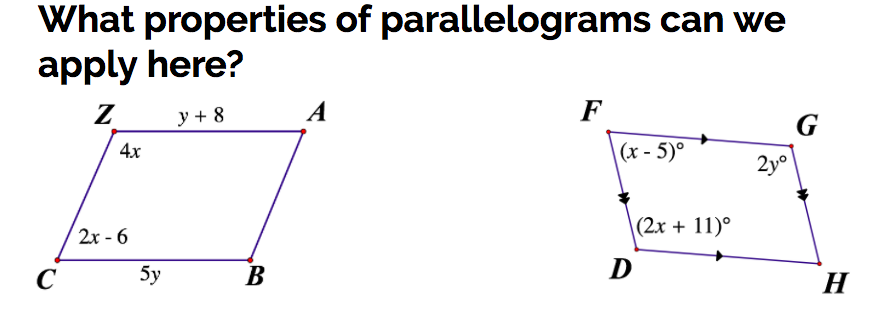 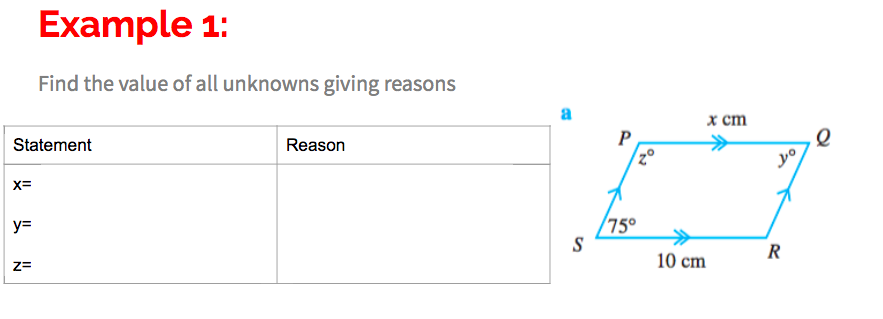 Given WVYX is a parallelogram. Determine the value of x.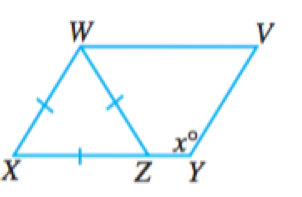 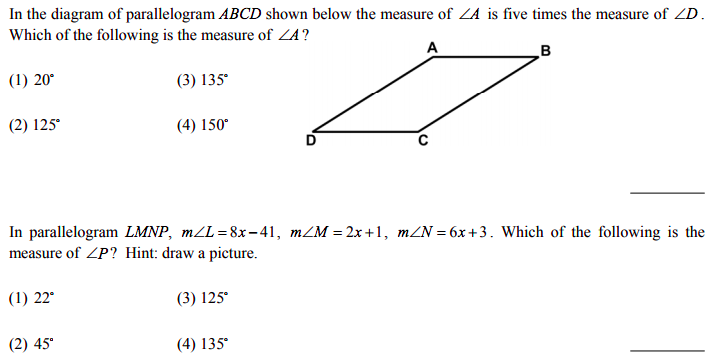 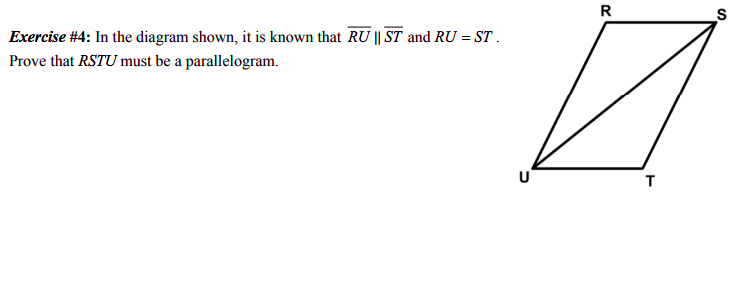 What do we need to prove before showing its a parallelogram? 